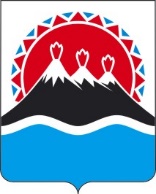 П О С Т А Н О В Л Е Н И ЕПРАВИТЕЛЬСТВАКАМЧАТСКОГО КРАЯПРАВИТЕЛЬСТВО ПОСТАНОВЛЯЕТ:1. Внести в приложение к постановлению Правительства Камчатского края от 03.10.2018 № 416-П «О проведении ежегодного краевого конкурса «Лучший народный дружинник в Камчатском крае» следующие изменения:1) в части 13 слово «Порядка» заменить словом «Положения»;2) в части 16 слова «государственной власти» исключить;3) в части 18 слова «исполнительных органов государственной власти» заменить словами «исполнительных органов Камчатского края»;4) в части 19 слово «Порядка» заменить словом «Положения»;5) в части 23 слово «указанных» заменить словом «указанными»;6) в части 24 слова «от 14.11.2016 № 448-П» заменить словами 
«от 28.12.2023 № 700-П».2. Настоящее постановление вступает в силу после дня его официального опубликования.[Дата регистрации] № [Номер документа]г. Петропавловск-КамчатскийО внесении изменений в приложение к постановлению Правительства Камчатского края от 03.10.2018 № 416-П «О проведении ежегодного краевого конкурса «Лучший народный дружинник в Камчатском крае»Председатель Правительства Камчатского края[горизонтальный штамп подписи 1]Е.А. Чекин